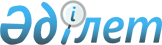 Об установлении публичного сервитутаРешение акима Новоильиновского сельского округа района Беимбета Майлина Костанайской области от 24 августа 2022 года № 7
      В соответствии со статьями 19, 69 Земельного кодекса Республики Казахстан, статьей 35 Закона Республики Казахстан "О местном государственном управлении и самоуправлении в Республике Казахстан" аким Новоильиновского сельского округа РЕШИЛ:
      1. Установить государственному учреждению "Отдел архитектуры, градостроительства и строительства акимата района Беимбета Майлина" публичный сервитут на земельный участок общей площадью 3,9989 гектар, расположенный по адресу: Костанайская область, район Беимбета Майлина, Новоильиновский сельский округ, село Аксуатское, для обслуживания и эксплуатации водоочистительного сооружения и насосной станции 1-го подъема.
      2. Государственному учреждению "Аппарат акима Новоильиновского сельского округа" в установленном законодательством Республики Казахстан порядке обеспечить:
      1) направление настоящего решения на официальное опубликование в Эталонном контрольном банке нормативных правовых актов Республики Казахстан;
      2) размещение настоящего решения на интернет-ресурсе акимата района Беимбета Майлина после его официального опубликования.
      3. Контроль за исполнением настоящего решения оставляю за собой.
      4. Настоящее решение вводится в действие по истечении десяти календарных дней после дня его первого официального опубликования.
					© 2012. РГП на ПХВ «Институт законодательства и правовой информации Республики Казахстан» Министерства юстиции Республики Казахстан
				
      Аким сельского округа 

М. Таймасов
